PROYECTO DE INVESTIGACIÓNResumen de la memoria del proyecto de investigaciónEs imprescindible presentar el currículum de los participantes en el proyecto, así como las actividades complementarias contempladas en el marco del proyecto.2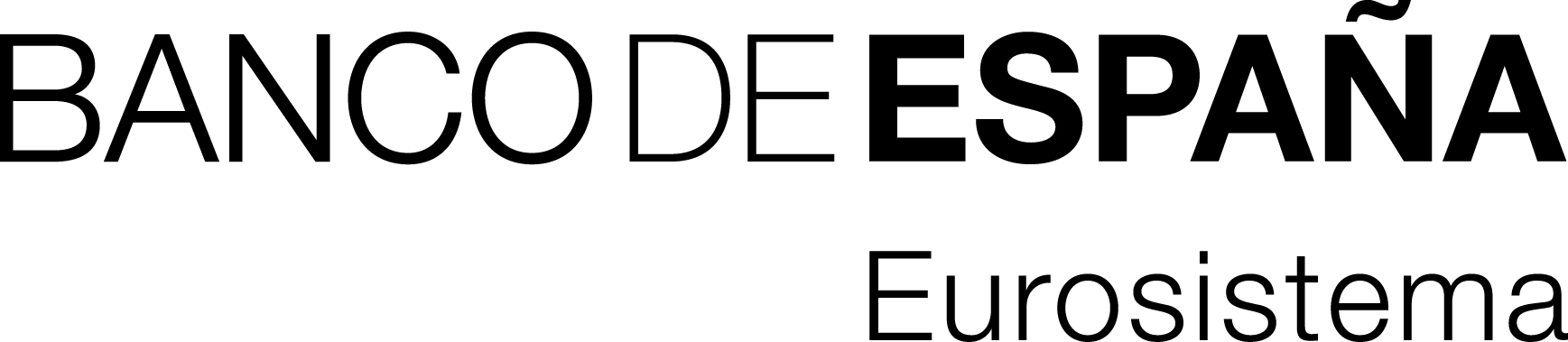 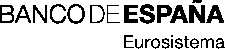 El solicitante declara que son ciertos todos los datos consignados en esta solicitud así como toda la documentación aportada, comprometiéndose a probar documentalmente todos los datos que figuran en ella, si así fuera requerido por el Banco.El solicitante garantiza el pleno cumplimiento de la normativa de protección de datos de carácter personal, a cuyo efecto declara:que ha recabado los datos de carácter personal que constan en su solicitud de acuerdo con la normativa de protección de datos de carácter personal, yque la comunicación al Banco de España de los datos de carácter personal que constan en su solicitud se realiza en pleno cumplimiento de los requisitos exigidos al efecto por la normativa de protección de datos de carácter personal.El solicitante se compromete a mantener indemne al Banco de España de todos los perjuicios económicos o gastos de cualquier naturaleza que pudieran derivase como consecuencia de cualquier incumplimiento por parte del solicitante de sus obligaciones en materia de protección de datos de carácter personal.En	, a	de	de	 Por el centro u organismo de investigación.(Firma y sello)Instrucciones de cumplimentación de la solicitudDebe cumplimentar el formulario completo y enviarlo, junto con la documentación complementaria, a la dirección de correo electrónico rho.investigacion-becas@bde.es, indicando en el asunto «Programa de Excelencia en Educación e Investigación».IMPORTANTE: Es necesario que la página 3 del formulario, una vez sellada y firmada por el representante del centro u organismo de investigación, sea enviada con el resto de la documentación que se ha de escanear.4PROGRAMA DE AYUDAS A LA INVESTIGACIÓNEN MACROECONOMÍA, ECONOMÍA MONETARIA, FINANCIERAY BANCARIA E HISTORIA ECONÓMICA. Datos de identificación del solicitanteDatos de identificación del solicitanteDatos de identificación del solicitanteDatos de identificación del solicitanteDenominación del centro u organismo de investigaciónDenominación del centro u organismo de investigaciónDenominación del centro u organismo de investigaciónDenominación del centro u organismo de investigaciónAcrónimoCIFCIFCIFDomicilioDomicilioDomicilioDomicilioLocalidadCódigo postalCódigo postalProvinciaCentro receptorCentro receptorCentro receptorCentro receptorOrganismoOrganismoCIFCIFCentro/departamento/grupo investigadorCentro/departamento/grupo investigadorCentro/departamento/grupo investigadorCentro/departamento/grupo investigadorDirecciónDirecciónDirecciónDirecciónDirecciónCódigo PostalCiudadProvinciaProvinciaPaísTeléfonoFaxSitio webSitio webSitio webPersona de contactoPersona de contactoPersona de contactoPersona de contactoPersona de contactoPrimer apellidoSegundo apellido	Segundo apellido	NombreNombreCorreo electrónicoCorreo electrónicoCorreo electrónicoCorreo electrónicoCorreo electrónico